Debate en Twitter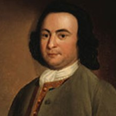 George Mason@GMasonEn serio, ¿esta nueva Constitución protege siquiera los derechos individuales? #CDDAlexander Hamilton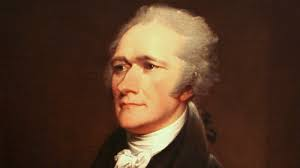 @Publius@GMason Antes de abordar esto, ¿qué es #CDD?George Mason@GMason@Publius ¡DECLARACIÓN DE DERECHOS! ¡Tiene que haber algo que proteja mi libertad de expresión y de prensa, derechos para los acusados de un delito! #CDDGeorge Mason@GMason@Publius si no se limita más a este “nuevo gobierno” estaremos ante otra situación como la del rey Jorge. #EnvíoUnBatallónArmadoParaRecordarteMiAmorAlexander Hamilton@Publius@GMason los Art. de la Conf. apenas pueden protegernos ahora... Necesitamos un gobierno nacional más fuerte #nuevaconstitución #quitarlascargas #ratificarahoraGeorge Mason@GMason@Publius ¡un gobierno nacional más fuerte llevará directamente a la tiranía! #noaunRJ3 #demasiadopoder #noquitemostantascargasAlexander Hamilton@Publius@GMason La CONST. incluye el FEDERALISMO #poderdelestado #podernacional#poderlimitado #sintaranía Alexander Hamilton@Publius@GMason sin mencionar que las 3 ramas (leg., ejec., jud.) tienen#poderesseparados en el Gobierno nacional #gobiernolimitado #ratificarahoraGeorge Mason@GMason@Publius ¿el ámbito local no debería tener el poder? El Gobierno solo puede ser beneficioso si conoce los problemas de la gente. #poderalpueblo #derechosestatales #derechosindividualesAlexander Hamilton@Publius@GMason el gobierno estatal y el pueblo seguirán teniendo poder gracias alos sistemas como los controles y equilibrios que garantizan que ninguna rama se vuelva demasiado poderosa #ratificarahoraGeorge Mason@GMason@Publius no es suficiente. Necesitamos una #CDD para proteger las libertades individuales.#libertad #máscontroles #sintiraníaAlexander Hamilton@Publius@GMason no hay que agregar ninguna #CDD. La LIBERTAD se defiende lo suficiente a través de la Constitución y, para asegurar esa LIBERTAD, debemos ratificarla! #nuevaconstitución #ratificarahora